                             СОЧИ,   «ГЕОРГИЙ»                     Лето 2021Гостевой дом «Георгий» располагается в центральном районе Сочи, в котором расположены знаменитые санатории «Зори России» и «Ставрополье». Сочи – курорт федерального значения и летняя столица России. Город, уникальный во всём, город, которым невозможно не восхищаться. Сочи предлагает своим гостям максимально широкий спектр всех видов туризма: лечение, пляжный отдых, активный отдых и спорт, горные лыжи, деловой туризм и многое другое. Благодаря удивительным горно-лесным ландшафтам, среди которых расположен курорт, город этот считается одним из самых красивых в мире. Это отнюдь не преувеличение. Посудите сами, Сочи находится на территории Кавказского биосферного заповедника, в черте города начинаются девственные колхидские леса с реликтовой флорой, с одной стороны плещется лазурное море, а с другой – видим снежные шапки вершин Большого Кавказа. Гостевой дом «Георгий» находится недалеко от набережной, на которой есть множество кафе, горок, батутов и других развлечений, в  находится санаторий "Октябрьский", где имеется аквапарк, кафе. Расстояние от гостиницы до рынка, магазин - 1 минута, до остановки - 2 минуты ходьбы. Уборка номеров производится по запросу отдыхающих. За дополнительную плату предоставляется пользование стиральной машиной.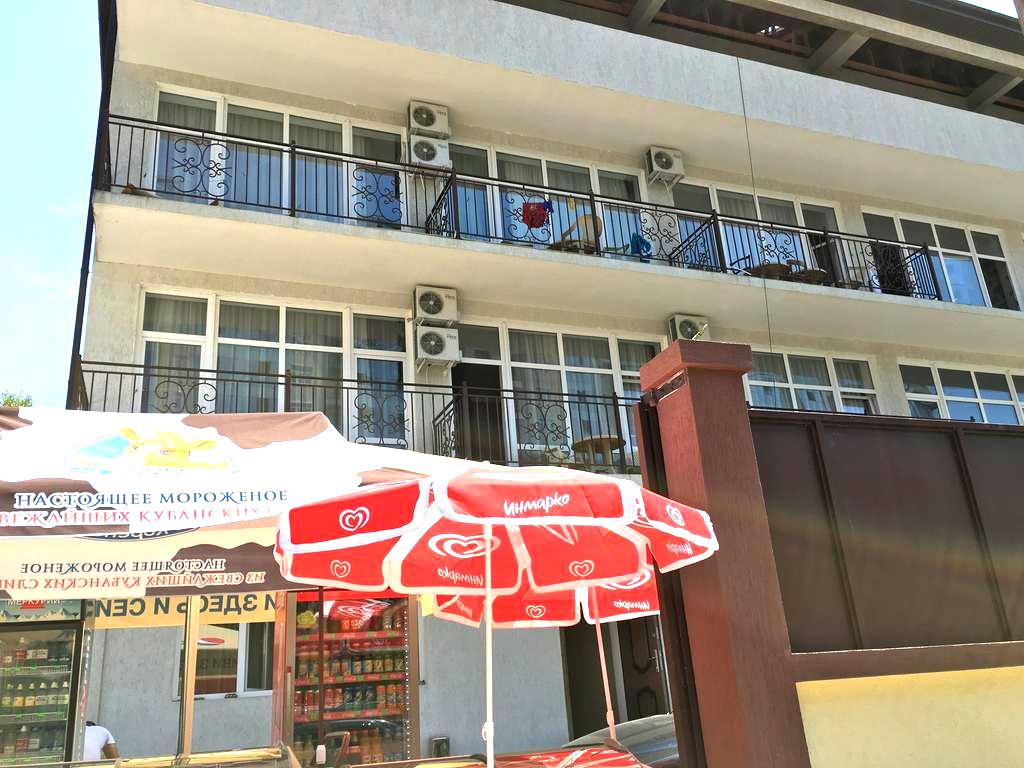 Размещение: «Стандарт» 2-х, 3-х местные номера с удобствами(WC, душ, ТВ, холодильник, кондиционер, кровати, прикроватные тумбочки, шкаф).Пляж:  галечный .Питание: в гостевом доме есть общая кухня для самостоятельного приготовления пищи, есть кафе.Дети: до 5 лет на одном месте с родителями – 6200 руб., до 12 лет скидка на проезд – 200 руб. Стоимость тура на 1 человека (7 ночей)В стоимость входит:  проезд  на  автобусе; проживание в номерах выбранной категории,  сопровождение, страховка от несчастного случая.Курортный сбор за доп. плату – 10 руб/чел. в день.Выезд из Белгорода еженедельно по понедельникам.Хочешь классно отдохнуть – отправляйся с нами в путь!!!!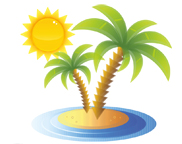 ООО  «Турцентр-ЭКСПО»                                        г. Белгород, ул. Щорса, 64 а,  III этаж                                                                                                            Остановка ТРЦ «Сити Молл Белгородский»www.turcentr31.ru            т./ф: (4722) 28-90-40;  тел: (4722) 28-90-45;    +7-951-769-21-41РазмещениеЗаездыСТАНДАРТСТАНДАРТСТАНДАРТСТАНДАРТРазмещениеЗаезды2-х мест.с удоб.3-х мест.с удоб.Доп.  место взрослые(раскладушка)Доп. место дети до 14 лет (раскладушка)31.05.-09.06.13550118509250785007.06.-16.06.13750118509250785014.06.-23.06.14950134509950925021.06.-30.06.14950134509950925028.06.-07.07.151501365010150845005.07.-14.07.151501365010150845012.07.-21.07.151501365010150845019.07.-28.07.153501385010350865026.07.-04.08.153501385010350865002.08.-11.08.153501385010350865009.08.-18.08.153501385010350865016.08.-25.08.153501385010350865023.08.-01.09.153501385010350865030.08.-08.09.14950124509950825006.09.-15.09.14950124509950825013.09.-22.09.13750118509250785020.09.-29.09.135501185092507850